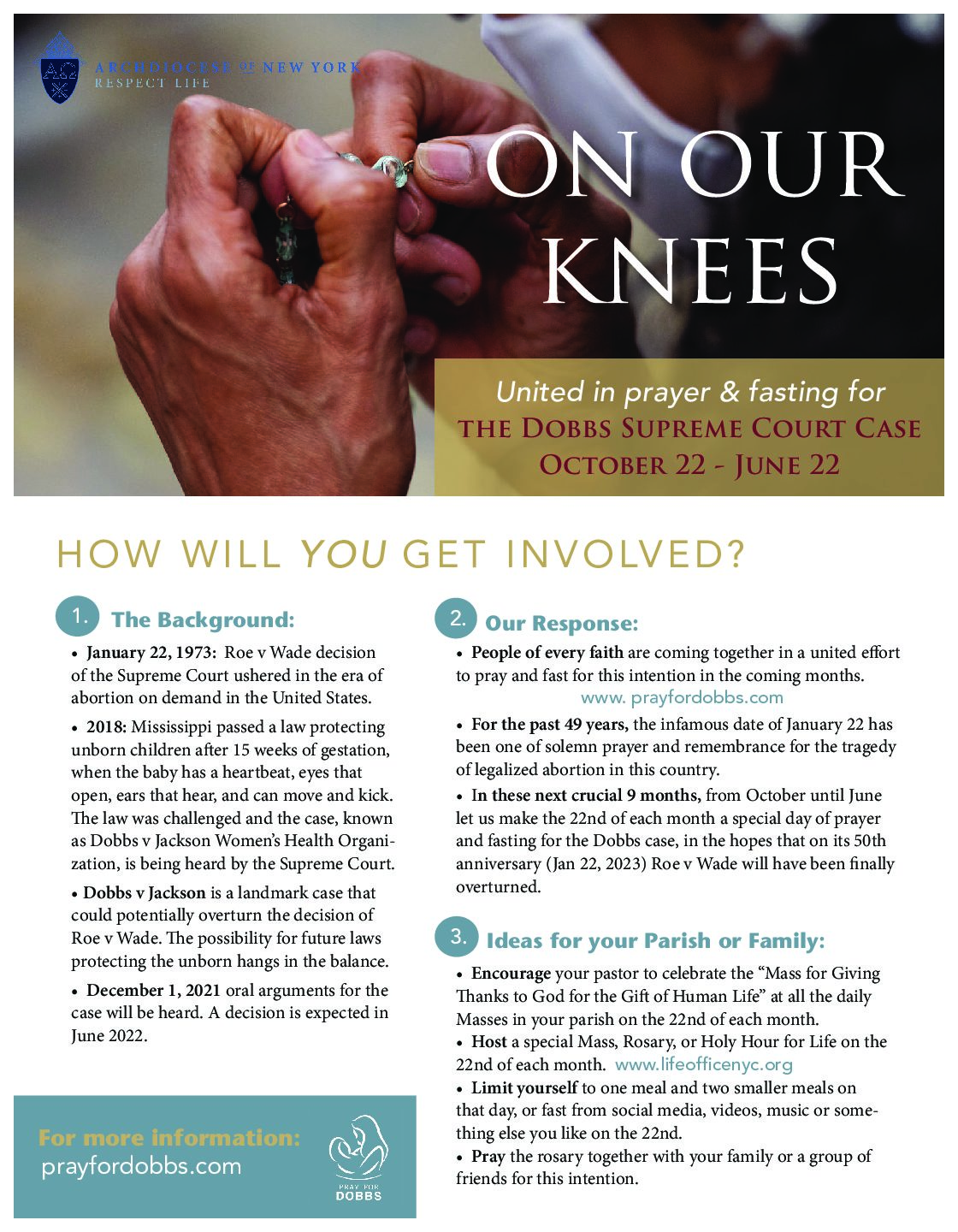 The BackgroundIn 2018 Mississippi passed a law protecting unborn children after 15 weeks of gestation, when a baby has a heartbeat, eyes that open, ears that hear and can move and kick. The law was challenged and the case, known as Dobbs v Jackson Women’s Health Organization, is being heard by the Supreme Court. This is truly a landmark case that could potentially overturn the decision of Roe v Wade. The possibility for future laws protecting the unborn hangs in the balance. The oral arguments will be heard on December 1, 2021, but the decision is expected in June 2022.For the past 49 years, the infamous date of January 22 has been one of solemn prayer and remembrance for the tragedy of legalized abortion in this country. In these next crucial 9 months,October 2021 until June 2022let us make the 22nd of each month a special day of prayer and fasting for the Dobbs case in the hopes that on its 50th anniversary (January 22, 2023) Roe v Wade will have been finally overturned!How can you or your family get involved?Join us for Adoration in the church every Tuesday, from 8:30 am - 5 pm and Pray for Dobbs Prayer Service, 5 - 5:45 pm on November 30.Limit yourself to one meal and two smaller meals or fast from social media, videos, music or something else you like on the 22nd of every month.Pray the rosary together with your family or a group of friends for this intention.Prayer for the Supreme CourtHoly Trinity, Source of Life and Truth, we entrust our nation to You. We ask for mercy for the decades of legalized abortion that has been permitted in our land. We ask that the sacredness of every human life would be protected and upheld both in law and in culture. In a special way we commend to you the Justices of the Supreme Court. Please grant them clarity, wisdom, and courage to judge according to truth and right reason. Overthrow, at last, by Your power, the scourge of abortion in our land and usher in a new era of protection for the unborn. By the power of Christ’s Passion, Death, and Resurrection, may Your justice be established on earth. Amen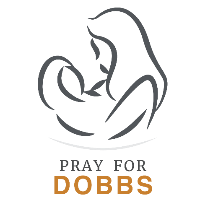 For more information: prayfordobbs.com